JOSE  MANUEL MEJIAS M.(OIM)(RIG FOREMAN) PERSONAL INFORMATION: Complete Name: José Manuel Mejías Machado Venezuelan I. D. #: V-9.294.556 Date of Birth: JAN 22nd 1969   Place of Birth: Maturin, Monagas State, Venezuela  Marital Status: Married Address: Barinas-Venezuela  Mother Tongue: Spanish Foreign Language:  ENGLISH, ARAMEOCell Phone: (+58) 4246018830  & 4121337350Cell Phone: (+52) 19381475387Availability: IMMEDIATE Venezuelan Passport #: 143495549, Valid Thru: MAY 18th 2022Type of Blood: AR (+)Email:  josemejias665@gmail.com ; jmejias-ashe@hotmail.comSkype: mejiasjmmTwitter: ikafa1International Vaccination card: Issued by MPPDSCertifications: Authenticated in NotaryPROFESSIONAL/EXPERIENCE SUMMARY: Professional Technician with 26 years of experience,  (14 YERS ONSHORE & 12 YEARS OFFSHORE) having been formed on the basis of the Oil & Gas,  Drilling and RA/RC, of Drilling  wells in Venezuela, in Projects type OFF SHORE (ENSCO DRILLING) + (TRITON CONTRACTORS, LTD), ON SHORE (LAGOVEN OWN EFFORT, MORICHAL-PUNTA DE MATA) and connoisseur of everything related to Perforation and RA/RC, Skillful in the managing of: of drills HH-200, HH-300, 750 HP, 1500 HP AND 3000 HP. (SAUDI ARAMCO, KSA , RIG FOREMAN DIVISION 2, EXPLORATION) + (SENIOR TOOLPUSHER & OIM , ABAN SINGAPORE, MEXICO DD7 &DD1) +(OIM, ABAN SINGAPORE, MEXICO DD1) + RIG FOREMAN, GAZPROM NEFT, RUSSIAN NOV-2017 TO APRIL-2017 STUDIES RECORD: College: INSTITUTO UNIVERSITARIO TECNOLÓGICO DE CARIPITO Period: 1984 - 1987Location: Maturin, Monagas State, VenezuelaName of the Career: OIL TECHNICIAN Obtained title: Drilling Tech.WORK RECORD:Employer Company: GAZPROM NEFT ,   www.gazprom.com Address: RUSSIAN Operating for:  (ONSHORE Exploration)Period from:  NOV- 2016  to APRIL-2017Position:  RIG FOREMAN.Employer Company: ABAN SINGAPORE LTD PTE,   www.aban.com Address: MEXICO Operating for: DD7 (OFFSHORE Exploration) & DD1 (OFFSHORE Exploration)Period from:  NOV 1-2013 to JULY-2016Position:  OIM Employer Company: SAUDI ARAMCO,   www.aramco.com.saAddress: /  Damam  & DOHA , SAUDI ARABIA  KSAOperating for: ADC-15  (DRILLING ONSHORE) & DEEPWATER HERCULES (OFFSHORE Exploration)Period from:  JUN 30th 2012 until AUG 5th 2013Position: RIG FOREMANEmployer Company: SAIPEM. www.saipem.com.it  PETREX, S.A. www.petrex.comAddress: /  Ave. Principal, El Tigre City, Anzoátegui State, Country: VenezuelaOperating for: PDVSA, Boyacá and Alto Apure Divisions + PDVSA El Menito, Zulia DivisionPeriod from: JAN 15th 2005 until JUN 30th 2012.Position: Operations Coordinator  (ONSHORE)Project Locations: Rubio 1X Block, Táchira State (Exploratory), Venezuela,  Runaget-1XBorburata Field, Barinas State, VenezuelaAlto Apure Field, Mene Grande, Zulia State, Venezuela.Type of Project: On Shore, Production Drilling. Depth 19,500 feet. Doing Vertical and Directional Drilling. Projects RA/RC, shallow wells.Equipment Work with: Pyramid Rigs, Electrical Models, Italian and American made of 3000 HP and Hydraulic Drills, Brands NOV, Models HH-200, HH-300, PTX-5902.Description of Responsibilities and Work Features:- Everyday Delivering Information to Superintendence / Operation Management regarding Daily Drilling activities.- To help Rig Supervisor 24 hours in all the operations considered critical ó relevant that might need supervision and / or additional support. - To coordinate with the Rig Supervisor 24 hours and the Maintenance Department any work of routine and / or extraordinary maintenance. - Elaborate Service Orders in reference to any eventual service ó low contract inherent in the activities of the drill. - Coordinate with the Department Human Resources and the Unit of labor Relations the movements of personnel and the requirements for new income. - To evaluate and to control the correct performance of the Supervisor 24 hours in the drill. - To support and / or to update K.P.I's format. (Key Performance Indicators) Key Indicators of Functioning, Key indicators of Functioning are measured, there agreed to in advance, that reflects the critical factors of success of an organization. They will differ depending of the organization, in ENI it is of nature MANDATORY, to take this traceability, of the activities of / the drills to the site. - To do constant follow-up with Logistic Department regarding all Materials, Services requisition or claims, in order to assure Operational efficiency avoiding un-productive times. - To elaborate formats of consolidated hours as well as the whole turnover of the drilling. - To support a fluid and efficient communication with Client established in the contractual conditions of the drilling wells. - Demonstrating professionalism and capacity in front of Clients, acting effectively in managing situations and conflicts generating confidence and authority in every particular case. - Periodic visits to Drilling site together with the unit of physical safety to audit the safety conditions and to keep updated the formats of operational findings up to his closing.- To audit monthly together with the Unit of the Quality of the System of documentary Management of the drill and his correct utilization. - To notify and to report immediately to the Superintendence / Management of all the non-conformities of drilling operations and to follow-up the definitive closing. - To issue recommendations and suggestions to the Superintendence / Operations Management trying to improve and / or increase Drilling efficiency on site, promoting the improvement continues as a business productive unit.- Drilling and Work Over Coordinator must be the key person between the Organization and the Drilling operations who facilitates best performance of every department and trying to increase at all times the efficiency of Drilling, stimulating Safety and Service Quality.Employer Company: LAGOVEN, S.A. www.pdvsa.com (A PDVSA´s Branch) Address: Avenida Principal, TAMARE, Headquarters LAGOVEN S.A. City Ojeda, Zulia State, Venezuela.LAGOVE, S.A. Contractors: ENSCO Drilling www.HYPERLINK "http://www.enscoplc.com/"enscoHYPERLINK "http://www.enscoplc.com/"plc.comTRITON www.HYPERLINK "http://www.tritontools.co.uk/"tritonHYPERLINK "http://www.tritontools.co.uk/"tools.co.ukFLINT www.HYPERLINK "http://www.flintwelldrilling.com/"flintHYPERLINK "http://www.flintwelldrilling.com/"wellHYPERLINK "http://www.flintwelldrilling.com/"drillingHYPERLINK "http://www.flintwelldrilling.com/".comFORAMER www.pac.com.ve	Period from: JUL 15th 1987 up to JUL 22nd 2005 Position: Drilling Chief (equivalent to: Drilling Rig Supervisor - 24 hours)Project Field Locations: Tía Juana, Bachaquero, Centro Lago, Los Caballos, Barúa Motatán, Monagas Norte, Morichal, Orocual, Country: Venezuela.Type of Projects: They were both OFF SHORE and ON SHORE. Making vertical, horizontal drilling high angle, multilateral and RA/RC, the depths were from shallow up to 4,200 feet up to cretaceous wells of 19,500 feet, using fluids on oil bases, polymers, viscous-elastic tapes, amines, stimulant batteries, applied to wells of GAS and OIL Production.Equipment Worked with: Drilling Barges, brand: ENSCO, of American manufacture, cantilever, with power from 1,200 HP until 2,000 HP.Equipped with TRITIN I (tripods of car elevation) brand PYRAMID with force generation of 3,000 HP and generation SCR.Drills of perforation, brand PYRAMID, with capacity of force up to 3,000 HP.Pulling Equipment with force capacity up to 750 HP.Description of Responsibilities and Project Features: As Chief of Drilling Group, in Perforation, tape-worm under his responsibility all related to the operability of the equipment’s assigned, as well as the managing of the personnel and direct communication with the different companies of services and direct suppliers of tools and equipment’s for total accomplishment of the different phases of the drilling and maintenance. Employer Company: TRITON DRILLING CONTRACTORS / SAN ANTONIO DRILLING   www.oriondrilling.com/services/rig-fleet/mercury-class/triton (Currently: TRITON DRILLING LIMITED) Address: Av. Alonso de Ojeda, Ciudad Ojeda, Zulia State, Country Venezuela (from 1999 - 2005)Operating for: LAGOVEN S.A. (a PDVSA´s branch) Position: Tool Pusher (equivalent to: Drilling Rig Supervisor 24 hour / DRILLING SUPERINTENDENTPeriod from: JAN 22nd 1999 up to: JUL 15th 2005 (due to TRITON DRILLING CONTRACTORS closed operations in Venezuela). Project Location: Center Lake (Lake Maracaibo) Zulia State, Country VenezuelaType of Project: Off Shore works of Exploration and Drilling. Vertical cretaceous and horizontal high angle drilling. Different types of Fluids were use according to the phase performed: water down base, amines, oil and viscous-elastic base mud.Equipment’s Worked with: Barges type TRITON I of 3 legs, with electrical generation for SCR and capacity of 3,000 HP, Brands Pyramid, Models TRITON I of 3,000 HP made in USA.Description of Responsibilities and Work Features: - Fulfill Quality norms of: Health, Security and Environment of TRITON CONTRACTORS, LTD, these are mandatory for all employees. - Everyday Control of Safety Equipment Efficiency. Ton/Miles calculation of the cable travelling block and safety device functions of the same one. - To prepare, to mobilize and to start the equipment up. - To document all Safety Meetings, Accident Investigations, Work licenses, ensued from shams, Un-safety actions, Norms Violations, Safety Procedures and apply Disciplinary Sanctions.- Time to Time monitoring Hoisting Elements and to file all the reports up regarding of Inspections. - Collars/Drill Pipes/X-Overs inspections. Checking Drilling Pipeline conditions and monitoring its correct use, in accordance with Operations Superintendent program.  - Record regarding Cable Drilling Tool. - Record Mud Pumps working hours. - Checking expiration of Corporation´s and Contractor´s Safety Procedures. - For all accidents, near misses and discrepancies within their area of ​​operations are in accordance with procedures established by the Company.- Guidance for the Installation and Start Up Crews of the Power Units, Capstans, Pumps, other Drilling Equipment’s and testing them too. - Inspection of next Drilling Location together with Construction Contractor´s representative of the Operations to assure the location should be in good conditions and organized, before delivering the Equipment and Camp. In addition, correct terraces installation, appropriate water supply, etc.- Inspecting water shipping route where equipment will move thru, to verify it is frees of lines and towers of high tension on Lake Maracaibo.  - Everyday Report to Operations Superintendent about any important matters and drilling program developing. - Supporting a good relation with other section´s Chiefs and with Operator´s Representative, (from LAGOVEN S.A.) - Guarantee Drilling Equipment maintenance according to Preventive maintenance Program.- Coordinate the regular delivering of Equipment, Drilling Tools, Pipelines and Fuel Supplies. - Coordinate together with Operator´s Representative everything regarding to different works developing. - Checking Equipment Operations Daily Reports e (I.A.D.C) International Association of Drilling contractors (created in 1940) which will have to match with all operations made by the crews. Drilling Equipment and Auxiliary Equipment’s were under his supervision. - Organizing with Client´s Safety Coordinator all Equipment Inspections and weekly Safety Meetings. - Supporting Equipment and its Components cleanliness and care according to preventive maintenance program.- Guarantee given orders are well understood and carried out in agreement by the procedures.  - Verifying Personnel on site recognizes Protection Elements.- Fulfillment of General procedures and instructions of safety work of TRITON CONTRACTORS, LTD and of the Operator. - Implementation of Safety Training Programs.- Training Tour Pusher and Driller in the capacity of the squads in practices of sure work, correct operations in the care and maintenance of the Equipment of Perforation. - Supporting Moral Preservation amongst all site Personnel.- Carrying out all duties regarding Contingency Manual when necessary. - Close Coordination with his Swift Partner regarding Contracting, Removals, Admonition or any Suspension. - Permanent Updating of files and Records in the Management Systems.CERTIFICATIONS: Course: "WELL CONTROL INTERNATIONAL ". (IWCF & IADC)  Course: "PIPE STUCKS ".   Course: "OCCUPATIONAL CERTIFICATION".   Course: "PERMISSIBLE WORKS".   Course: "MODULATE C”.   Course: "FIRST AID".    Course: "INFLATABLE PACKER (TAM INTERNATIONAL)".   Course: "ANCHOR AND EQUALIZATION BARGES".   Course: "TOM MILLES".  Course: "RIGS ADMINISTRATION".    Course: "RA/RC".   Course: "MOVE UP TO 3000 HP DRILLS".   Course: "SAP PROGRAM".  Course: "H2S".   Course: "RIG INSPECTION".  Course:  “ENVIRONMENTAL MANAGEMENT".  Course:  “DRILLING EQUIPMENT ADMINISTRATION” Course:  “INTERNAL AUDITORS IN TRAINING ISO-19011”   Course :  “CHEMICAL SAFETY ”.   Course :  “HELICOPTER UNDERWATER ESCAPE TRAINING (HUET) ”. Course :  “OMI (1,19) SALVAMENTO PERSONAL ”.   Course :  “RIG PASS (HSE) ”. LICENSE :  “OIM  (CYBERBASE) Course :  “FRC ”. Course :  “BUOYANCY DEDEP ”. Course :  “AMOS SYSTEM”. Course: CYBERBASSE & AMPHIOM (DRILLING SYSTEM)Course: MAINTENANCE MANAGEMENT ( TOPDRIVE 1500HP / MUD PUMP 14-2100-NOV / DRAWORK 3500EUE)WORK REFERENCES: 1.- Sr. Jorge Robles, Asesor Mayor de PDVSA, Centro Sur, roblesjs@pdvsa.com (+58)-42652062312.- Sr- Johnny Suarez, Co-Man de PDVSA, Centro Sur, suarezjjxc@pdvsa.com (+58)-41454650393.- Ing. Alfredo Saras, Gte. Perforación PDVSA, Centro Sur & Boyacá, sarasa@pdvsa.com (+58)-42659169604.- Ing. David Ardila, Líder Perforación, Boyacá, ardila@pdvsa.com (+58) 41661217085.- Ing. Ribertson León, Ingeniería PDVSA Boyacá, leonrq@pdvsa.com (+58) 42652062316.- Ing. Niky González, RA/RC PDVSA Boyacá, gonzaleznpx@pdvsa.com (+58) 41456735787.- Ing. Cesar Hidalgo, Ingeniería PDVSA Boyacá, hidalgocs@pdvsa.com (+58) 41669123388.- Ing. Diego Escalona, Líder Ingeniera HALLIBURTON MEXICO, escalonads@hotmail.com (+58) 41456735789.- Ing. Luis Sepulveda, Instructor Wel Cap IADC ID:W826, sepulvedaluis@hotmail.com (+58) 414072503110.-Ing. Ricky Smith, Country Manager ABAN Mexico, 00521-938184327511.- Ing. Alfredo Gutiérrez, Jefe-Capacitación PETREX, alfredo.gutierrez@petrex.com.ve (+58) 424842287312.-Ing. Esteban Croes, Coordinador Operaciones PETREX, esteban.croes@petrex.com.ve (+58) 414813087313.- Sr. Aldo Barzoti, Líder Operaciones PETREX, aldo.barzoti@petrex.com.ve (+58) 414813763414.- Ing. Alberto Miliany, Ing. Lider de Drilling en Saudi Aramco, Alberto.miliani@aramco.com, (+99) 5973649615.- Ing. Eno Omini, Especialista de perforación, Saudi Aramco, eno.omini@aramco,com (+99)5445067416.- Ing. Hassan Sultani, Gerente Drilling, Saudi Aramco, Hassan.sultani@aramco.com (+99) 50494018717.- Ing. Javier Peich, Superintendente PEMEX, 00521-999223283818.- Ing. Jose Suñiga, Superintendente PEMEX, 00521-833370318519.- Dra. Diana Fortul, Gerente RRHH, Aban Mexico, 00521-938160516420.- Dra. Zoila Delfin, Gerente Corporativo, Aban Mexico, 00521-9381199174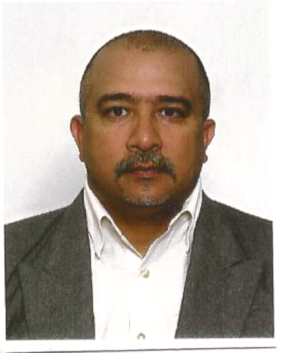 